structure for the apt preparatory group for itu World Telecommunication Standardization assemblyINTRODUCTION:This paper is prepared by the  Secretariat to help the participants of the 1st  Preparatory Meeting for the WTSA-16 in formulating a structure for the preparatory work.  This document proposes the following Working Groups for the APT-WTSA for the preparatory cycle of WTSA-16. Further it proposes the terms of reference for each Working Group.This proposal is submitted to the Plenary for consideration.SUGGESTED STRUCTURE FOR APT PREPARATORY GROUP FOR WTSA-16:Following three Working Groups are proposed for the preparatory period of WTSA-16.Working Group 1 (WG1): ITU-T Working MethodsWorking Group 2 (WG2): ITU-T Work Organization Working Group 3 (WG3): Standardization Related IssuesTERMS OF REFERENCE FOR EACH WORKING GROUP:WG1: ITU-T Working Methods WG1 considers the activities related to the Working Methods of ITU-T to be studied in TSAG. Terms of reference of WG1 includes:To identify the issues and consideration of the proposals related to the Working Methods of ITU-T to strengthen cooperation between ITU-T and other SDOs, and intra-ITU collaboration and coordinationTo review the proposals regarding the ITU-T Resolutions and Recommendations related to the Working Methods  of ITU-TTo consider any other items assigned by the PlenaryWG2: ITU-T Work OrganizationWG2 considers the activities related to the organization of work of ITU-T such as the structure of ITU-T Study Groups to be studied in ITU-T Review Committee and TSAG. Terms of reference of WG2 includes:To consider proposals on the program and organization of the work of ITU-T consistence with ITU-T strategies and prioritiesTo identify issues and considerations of the proposals related to the structure of ITU-T Study Groups To consider proposals related to the review the Questions for study, allocation of the Questions and the actions required for further processingTo review the proposals regarding the ITU-T Resolutions and Recommendations related to the Working Organizations of ITU-TTo consider any other items assigned by the PlenaryWG3: Standardization Related IssuesWG3 considers the standardization related issues such as Regulatory/Policy, Strategic Plan and ITU-T operation issues including the budget control other than the Working Methods and Work Organization of ITU-T. Terms of reference of WG3 includes:To identify issues and consider proposals on  area of the strategic standardization such as international naming, numbering, addressing and identification resources,  internet domain names and address, security, conformance and interoperability, WSIS, GSS (Global Standards Symposium) etc.To identify issue and consider proposals related to the particular need of the developing countries and bridging standardization gapTo review the proposals regarding the ITU-T Resolutions and Recommendations related to the issues mentioned in earlier pointsTo consider any other items assigned by the Plenary____________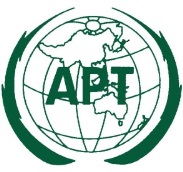 ASIA-PACIFIC TELECOMMUNITYThe 1st Meeting of the APT Preparatory  Group for WTSA-16 (WTSA16-1)The 1st Meeting of the APT Preparatory  Group for WTSA-16 (WTSA16-1)Document WTSA16-1/OUT-02Document WTSA16-1/OUT-0207 March 2015, Bangkok, Thailand07 March 2015, Bangkok, Thailand07 March 201507 March 2015